Name: ___________________________________    Teacher: _____________________ Period: ____________ Date Due: _________________ Lab Report Worksheet- Have all of the requirements been met?Title- Name of the lab, your name, name of the school, period, date, and instructor. This is the coversheet of your report.Introduction- Describe what concept the lab explores, the main objective of the lab, what actions you performed, and how those actions helped you achieve the lab objective.What concept are you exploring during the lab experiment? ______________________________________________________________What key terms and vocabulary words were used during the lab?__________________________________________________________Methods/Procedure- Document your experimental procedure in enough detail that someone else could repeat your work. This should include a list of all materials used, a diagram of the lab setup if appropriate, and the steps taken to accomplish the lab (paragraphs preferred, but organized, ordered lists of instructions are acceptable with list items in complete sentences.)Results/Data- Put your data into tables and graphs.  Arrange the results section in an organized fashion.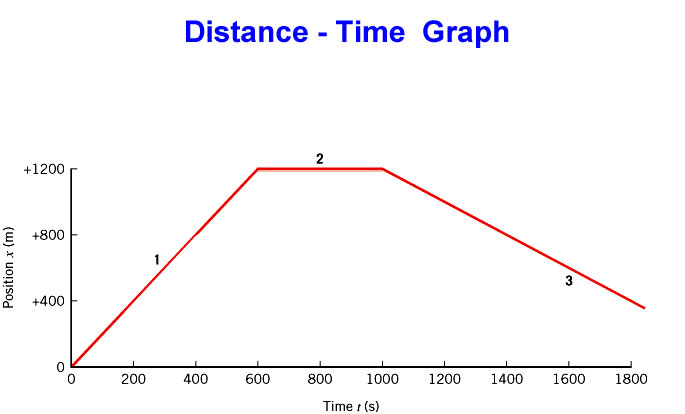 Calculations-You should show how calculations are carried out.  Give the equation used and show how your values are substituted into it.  Label each value with units and identification of what it represents.ExampleGiven        Equation     Rearrange                 Calculates= 2m/s	        s=d/t            d=s*t               d=2m/s * 5s = 10md=?t= 5sQuestions and Problems-Guiding questions that assist you in development of your conclusion.  Answer questions in complete sentences and in such a way that the question that was asked is understood.Error Analysis/ConclusionExplain whether results support the objective, with supporting details referenced from the results section and why._____________________________________________________________________________________________________________ 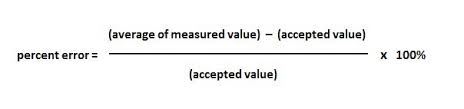 _____________________________________________________________________________________________________________Discuss any problems encountered, uncertainty in measurements (error analysis), comparison to others performing the lab, and possible improvement opportunities. _______________________________________________________________________________________  ______________________________________________________________________________________________________________Hints:  If reports are not type-written, the can be hand-written but MUST be clearly legible. Neatness count.  Use Times New Roman or Arial 12 pt font.  Write in the 3rd person, avoid 1st and 2nd person references such as I, we, you, and you (understand).  Diagrams and graphs MAY be neatly hand-written and glued in place.  Adapted from NC State University's LabWrite Program, © 2004 NC State UniversityUpdated 9/25/14